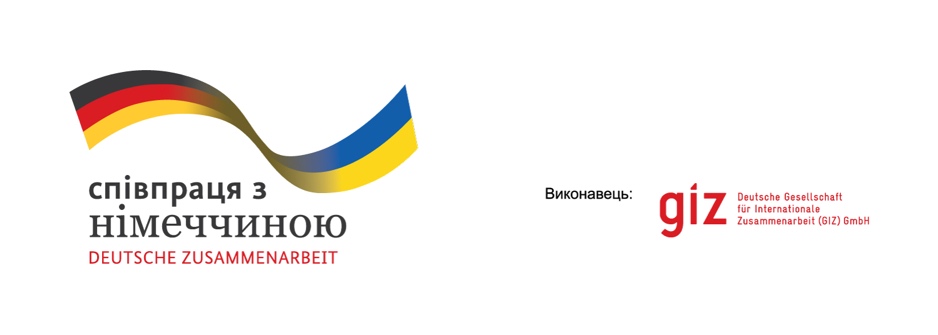 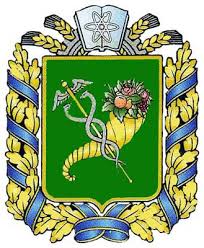 Німецька федеральна компанія Deutsche Gesellschaft für Internationale Zusammenarbeit (GIZ) GmbH за підтримки Харківської обласної державної адміністрації ІНІЦІАТИВИ ІНФРАСТРУКТУРНОЇ ПРОГРАМИ ДЛЯ УКРАЇНИПІДТРИМКА ТЕРИТОРІАЛЬНИХ ГРОМАД УКРАЇНИ У ЗВ’ЯЗКУ ЗІ ЗБІЛЬШЕННЯМ КІЛЬКОСТІ ВНУТРІШНЬО ПЕРЕМІЩЕНИХ ОСІБ УМОВИ КОНКУРСНОГО ВІДБОРУ ПРОЕКТІВДата оголошення конкурсу:5 жовтня 2016 року Кінцева дата подання заявок:24 жовтня 2016 року 12:00 за київським часомПРО ОРГАНІЗАЦІЮ Deutsche Gesellschaft für Internationale Zusammenarbeit (GIZ) GmbH підтримує уряд Німеччини в досягненні цілей у сфері міжнародного співробітництва заради сталого розвитку. З 2009 року GIZ має постійне бюро в Україні, в якому працюють близько 150 місцевих та міжнародних фахівців. Пріоритетними напрямками німецької співпраці з Україною є: демократія, громадянське суспільство, державне управління, децентралізація, енергетика, сталий економічний розвиток, а також подолання кризової ситуації на сході України.  GIZ має понад 50-річний досвід роботи в різних галузях, близько 90 офісів організації працюють у всьому світі. ПРО ПРОЕКТ Проект «Підтримка українських громад у зв’язку зі збільшенням кількості внутрішньо переміщених осіб» є однією з Ініціатив інфраструктурної програми для України Німецького уряду, що виконується Deutsche Gesellschaft für Internationale Zusammenarbeit (GIZ) GmbH. Ініціативи були створені за результатами урядових домовленостей між Німеччиною та Україною. Основне завдання діяльності полягає у наданні екстреної допомоги у вирішенні найбільш актуальних питань, які постали перед країною у зв’язку зі збільшенням кількості ВПО. Проект працює у Дніпропетровській, Харківській та Запорізькій областях.Термін виконання проекту:  2015 – 2019 рокиМета проекту: Поліпшення якості надання послуг місцевому населенню в територіальних громадах, які приймають значну кількість внутрішньо переміщених осіб. Основні напрямки діяльності проекту:Зміцнення державних і муніципальних суб'єктів, що надають послуги ВПО, зокрема:стратегічне планування: місцевий розвиток, місцеве управління справами ВПО, планування інвестицій;ефективне управління органів місцевої влади: підтримка Центрів надання адміністративних послуг, електронне врядування, співробітництво органів влади з громадськими організаціями;спільне планування: процеси залучення до участі у плануванні, планування залежно від цільової групи;робота з громадськістю: інформація для громадян, освітні кампанії.Поліпшення важливої муніципальної інфраструктури та підтримка в управлінні.Надання психологічної підтримки ВПО та їх інтеграція в приймаючих громадах.ПРАВИЛА ТА ПРОЦЕДУРА КОНКУРСНОГО ВІДБОРУКонкурс проектних пропозицій має на меті покращення муніципальних послуг, що надаються внутрішньо переміщеним особам і приймаючим громадам, сприяючи зростанню соціальної згуртованості та стабільності у Харківській області. З метою досягнення зазначеної мети, до участі у конкурсі запрошуються об’єднані територіальні громади, установи державної та комунальної форми власності, а також  громадські організації, які мають подати проектні пропозиції відповідно до встановлених правил і процедур. Умови конкурсу проектних пропозицій мають забезпечити прозорий відбір заявок, встановлення ефективних та прозорих механізмів проведення конкурсу, а також досягнення результатів і забезпечення швидкої реалізації проектних пропозицій. Конкурс проводиться Німецьким товариством міжнародного співробітництва GIZ спільно з Харківською обласною державною адміністрацією.Критерії та вимоги до проектних пропозицій1) Проектні пропозиції, які подаються для участі у конкурсі, повинні мати на меті покращення послуг для ВПО і населення приймаючих громад. Перевага буде надаватися проектам, спрямованим на покращення умов для соціально вразливих верств населення, проектам, що передбачають сталий ефект.2) Проектні пропозиції мають стосуватися наступних тем: надання або покращення якості надання соціальних та медичних послуг ВПО та населенню приймаючих громад;надання або покращення якості надання правової допомоги;організація заходів, спрямованих на інтеграцію ВПО у приймаючі громади, розвиток культури, дозвілля та спорту;надання або покращення якості надання просвітницьких та інформаційних послуг (наприклад на базі бібліотек або закладів культури).3) Бюджет запланованого проекту буде визначено в кожній громаді індивідуально, відповідно до проектної пропозиції, але не може перевищувати 600 000 гривень. Мінімум 30% заявленого бюджету має бути заплановано на проведення заходів. Наприклад: тренінги, семінари, конкурси, навчальні поїздки, навчання для ВПО тощо. Максимально 70% бюджету проектної пропозиції може бути витрачено на покращення матеріально-технічного забезпечення. Організації, які отримають технічну допомогу від проекту, можуть зробити власний внесок у грошовій чи іншій формі. Цей внесок має бути зазначений у проектній пропозиції, що подається на конкурс. Власний внесок не є обов'язковою умовою участі в конкурсі, проте оцінюватиметься як додаткова перевага при відборі переможців.4) Термін реалізації запропонованого проекту має складати максимально 2 місяці після укладання договору з GIZ. 5) Переможці конкурсу, які отримають фахову і фінансову допомогу GIZ, мають гарантувати цільове використання результатів проекту. 6) Проектні пропозиції мають відповідати меті проекту «Ініціативи інфраструктурної програми для України», який впроваджується GIZ.Хто може подавати заявку на участь у конкурсі?Конкурсний відбір та реалізація проектних пропозицій поширюється виключно на територію Харківської області.Проектні пропозиції можуть подавати:територіальні та об’єднані територіальні громади Харківської області, установи державної та комунальної форми власності;громадські організації, що зареєстровані і/або провадять діяльність у Харківській області.Щоб мати право брати участь у конкурсному відборі, претендент повинен:розробити проектну пропозицію, що відповідає вимогам умов конкурсу;підготувати та надіслати організаторам конкурсного відбору всю необхідну документацію;бути готовим укласти договір і співпрацювати з GIZ у процесі реалізації проекту.Претендент не має права брати участь у конкурсному відборі, якщо:проектна пропозиція вже була подана для реалізації в рамках будь-якого діючого проекту (програми), що фінансується за рахунок інших програм міжнародної технічної допомоги.Претендент також може бути виключений з участі в конкурсному відборі, якщо його представники робитимуть спроби отримати конфіденційну інформацію або вплинути на Дорадчу комісію під час оцінювання заявок.Подання документів та кінцеві терміниДля участі у конкурсу подаються такі документи:заповнена заявка;додатки за бажанням заявника.Форму заявки, а також інші необхідні документи, можна отримати безпосередньо звернувшись в проект «Ініціативи інфраструктурної програми для України»  за адресою: iryna.kosulya@giz.de  або завантажити на офіційному сайті: https://www.giz.deЗаявка заповнюється і подається українською або російською мовою.Заявка має бути подана виключно в електронному вигляді обсягом не більше 5 МВ у форматі MS Word (.doc або .docx або .rtf), а додатки до заявки в форматі Adobe Reader (.pdf) або JPEG (.jpg) в електронному вигляді на адресу iryna.kosulya@giz.de  до 24 жовтня 2016 року, 12:00 (за київським часом).У темі листа необхідно зазначити "Конкурс проектів для підтримки ВПО та приймаючих громад".Просимо зауважити, що неповністю заповнені заявки або заявки, що надійшли пізніше зазначеної дати, не будуть прийняті до розгляду!Якщо заявка подається від двох та більше організацій, прохання заповнювати лише ОДНУ аплікаційну форму.    Де отримати додаткову інформацію?Представники зацікавлених установ та організацій можуть звертатися до проекту "Ініціативи інфраструктурної програми для України" за додатковою інформацією або із запитаннями для уточнення умов конкурсу, процедури подачі заявки, надіславши відповідний лист електронною поштою на адресу iryna.kosulya@giz.de або за телефоном +38 057 784 08 89ВИЗНАЧЕННЯ РЕЗУЛЬТАТІВ КОНКУРСУУвесь процес конкурсного відбору буде здійснюватися GIZ в рамках проекту «Ініціативи інфраструктурної програми для України», який виконуватиме функцію Секретаріату конкурсу. Проведення оцінки та ухвалення рекомендацій здійснюватиметься за участі Дорадчої комісії. Процес оцінки та відбору відбуватиметься у три етапи.Перший етапУсі надіслані заявки будуть зареєстровані та перевірені Секретаріатом (GIZ) на їх відповідність формальним критеріям конкурсного відбору. Внутрішні та зовнішні експерти GIZ можуть бути залучені з метою визначення доцільності та якості наданих проектних пропозицій.Другий етап Усі заявки, які пройшли перевірку на відповідність формальним критеріям, будуть розглянуті Секретаріатом відповідно до наступних встановлених критеріїв конкурсного відбору: За результатами оцінювання другого етапу на розгляд Дорадчої комісії буде поданий список заявок, що відповідають цілям проекту “Ініціативи інфраструктурної програми для України ” та є найкращими серед поданих.Третій етапДорадча комісія обере до 10 проектних пропозицій і рекомендуватиме їх GIZ  для отримання технічної допомоги. GIZ має право вносити зміни у список. Кожен переможець конкурсу буде письмово поінформований про результати конкурсного відбору. Після ухвалення GIZ остаточного переліку проектних пропозицій, з кожним із відібраних учасників буде укладено окремий договір згідно зі стандартами GIZ, в якому будуть визначені обсяги технічної допомоги, умови співпраці та взаємні зобов’язання сторін.Графік заходів конкурсуКонтрольний перелік критеріїв відповідності:1.ЗаявникЗаявник має статус об’єднаної територіальної громади, установи державної чи комунальної форми власності Харківської області або статус громадської організації, що зареєстрована і/або провадить діяльність у Харківській області2.Час поданняЗаявка надійшла на адресу iryna.kosulya@giz.de до 24 жовтня 2016 року, 12:00 (за київським часом).У темі листа зазначено "Конкурс проектів для підтримки ВПО та приймаючих громад".3.Форма поданняФорма заявки відповідає умовам конкурсу, заявку подано українською/російською мовою в електронному вигляді, обсягом не більше 5 МВ у форматі MS Word (.doc або .docx або .rtf), а додатки до заявки в форматі Adobe Reader (.pdf) або JPEG (.jpg)4ЗмістЗміст заявки відповідає всім критеріям конкурсного відбору та меті проекту “Ініціативи інфраструктурної програми для УкраїниКритерії відборуПояснення1Кількість вимушених переселенців, що будуть підтримані через реалізацію проектної пропозиції(висока, середня, низька у порівнянні зі всіма проектними заявками)Перевага віддаватиметься проектам, що передбачають обслуговування більшої кількості ВПО*, також буде враховуватися ефективність витрат у розрахунку на одного переселенця, що отримає допомогу в результаті реалізації проекту.*Заявки з необґрунтованими даними можуть бути виключені з конкурсу проектних пропозицій.2Сталість (сталий ефект проекту)Перевага віддаватиметься проектам, що передбачають довготривалий ефект проведених заходів, перспективу продовження надання послуг і після закінчення строку реалізації проекту.3Проектна пропозиція буде реалізована у територіальній громаді з чисельністю населення до 100 000 осібПеревага віддаватиметься проектам, що реалізовуватимуться в невеликих містах та селах (за умови відповідної якості проектної заявки).4Проектна пропозиція передбачає підтримку соціально вразливих категорій населення (повністю, частково, мало у порівнянні зі всіма проектними заявками)Перевага віддаватиметься проектам, в результаті реалізації яких допомогу / підтримку отримають більша кількість представників соціально вразливих категорій населення як з числа ВПО, так і місцевої громади.5Проектна пропозиція розроблена і подається спільно двома або більше організаціямиGIZ заохочує міжорганізаційне партнерство. Перевага віддаватиметься проектам, до розробки та реалізації яких залучено кілька організацій.У будь-якому разі аплікаційна форма подається одна, є одна відповідальна організація, партнери вказуються у відповідній графі аплікаційної форми.6У заявника є досвід реалізації проектів міжнародної технічної допомоги або інших грантівНаявність досвіду реалізації грантових проектів не є обов’язковою умовою для GIZ, але буде враховуватися як додаткова перевага. 7Заявником зроблено фінансовий внесок у реалізацію проектуВласний фінансовий внесок не є обов’язковою умовою, але буде враховуватися як додаткова перевага.ЗахідТермін1.Оголошення про початок конкурсу та організація зустрічі для потенційних заявників   5 жовтня 20162.Проведення інформаційної кампанії. Подання аплікаційних форм та інших документів для участі у конкурсі.5 - 24 жовтня2016 року3.Перший етап відборужовтень 20164.Другий етап відбору жовтень / листопад 20165.Утворення Дорадчої комісії для відбору проектних пропозицій, затвердження її персонального складулистопад 20166Зустріч Дорадчої комісії. Ухвалення GIZ остаточного переліку проектних пропозиційлистопад 20167.Укладання договорівлистопад / грудень 20168.Реалізація проектівгрудень 2016 / січень 2017 / лютий 20179.Оцінка реалізації проектів березень / квітень 2017